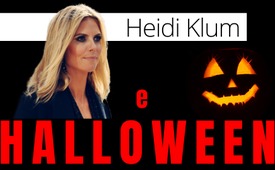 Heidi Klum e Halloween - innocuo party dell’orrido?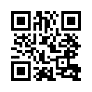 Secondo gli ex-satanisti John Ramirez e John Todd all’interno dei circoli delle sette sataniche Halloween è tutt’altro che innocua festa degli orrori. Per i satanisti e i circoli delle streghe, Halloween è ed è sempre stata la festa suprema, la festa del terrore e della morte. Secondo le dichiarazioni di questi due ex-satanisti la maggior parte dei bambini scompare in questo periodo dell‘anno. John Todd letteralmente, cito: “Chi vuole festeggiare il giorno in cui le streghe di tutto il mondo sacrificano migliaia di persone?“Anche Heidi Klum si mostra molto volentieri con i simboli di setta. Sia che sia il segno dell’occhio cattivo o delle corna del diavolo o il “Vow of Silence”, ovvero l'omertà massonica. 

Heidi Klum una Super top model … Più volte definita (come) la donna più bella del mondo. 
Ma per essere una modella porta anche abbigliamenti molto macabri. Come produttrice cinematografica, so che sono stati all’opera i migliori truccatori e specialisti di moulage del mondo per truccarla in modo così diabolico. Per questo look ha trascorso 10 ore al trucco. 

È nota per le sue feste di Halloween a cui invita celebrità da tutto il mondo. Qui per es. Mariah Carey e Katy Perry. 
Tuttavia, secondo gli ex-satanisti John Ramirez e John Todd all’interno dei circoli delle sette sataniche Halloween è tutt’altro che innocua festa degli orrori. Per i satanisti e i circoli delle streghe, Halloween è ed è sempre stata la festa suprema, la festa del terrore e della morte. Secondo le dichiarazioni di questi due ex-satanisti la maggior parte dei bambini scompare in questo periodo dell‘anno. John Todd letteralmente, cito: “Chi vuole festeggiare il giorno in cui le streghe di tutto il mondo sacrificano migliaia di persone?“ 

Ma quali celebrità troviamo alle feste di Halloween di Heidi Klum? Secondo l‘autore del libro “Epstein: uomini morti non raccontano fiabe” al party di Halloween del 2000 c‘erano il principe Andrea e Jeffrey Epstein. Anche Donald Trump insieme alla moglie avrebbero partecipato al party. 

Vi ricordate senz’altro dei famigerati titoli di prima pagina su Jeffrey Epstein e la sua ominosa isola privata, sulla quale con persone celebri, politici di alto rango e persone influenti organizzava “Sex Party”, per la maggiore con ragazzine minorenni e per il quale lui fu condannato. Anche il principe Andrea finí in prima pagina per gli incontri sessuali con minorenni, come Virginia Roberts Guiffre, che testimoniò contro di lui. 

Heidi Klum è inoltre nota per i suoi video dell’orrore. Qui mostra il cannibalismo. Sembra spaventosamente reale … 
Nota è anche per i suoi Drag(queen)-Show in TV. 

Chiediamo al nostro cuore: tutto questo è solo gioco e divertimento? È solo arte e “travestimento”? È ancora idoneo come “innocuo party dell’orrido”? Mentre in tutto il mondo i bambini e i sopravvissuti gridano, perché vengono martirizzati e torturati da un vero e proprio «orrore»?di ls.Fonti:Heidi Klum
Gli autori del libro "Epstein: Dead Men Tell No Tales", Dylan Howard, Melissa Cronin e James Robertson, affermano che il principe Andrew e Jeffrey Epstein erano presenti alla festa di Heidi Klum.
Citazione dal libro: "Qualche mese dopo, Andrew ha festeggiato di nuovo con Epstein, questa volta alla festa di Halloween di Heidi Klum a New York, con Ghislaine come accompagnatrice. Il costume scelto per accompagnare uno dei vertici della famiglia reale britannica? Una prostituta".
www.tz.de/stars/heidi-klum-donald-trump-prinz-andrew-jeffrey-epstein-halloween-zr-13281509.html
www.tz.de/stars/heidi-klum-donald-trump-prinz-andrew-jeffrey-epstein-halloween-zr-13281509.html
www.wunderweib.de/jeffrey-epstein-das-grausame-geheimnis-seiner-privatinsel-121172.html
www.dailymail.co.uk/news/article-2900787/Prince-Andrew-Heidi-Klum-Hookers-Pimps-party-New-York-socialite-accused-procuring-underage-girls-billionaire-pedophile-Jeffrey-Epstein.html
www.tz.de/stars/heidi-klum-donald-trump-prinz-andrew-jeffrey-epstein-halloween-zr-13281509.html
www.dailymail.co.uk/news/article-7752543/Donald-Trump-poses-Ghislaine-Maxwell-Heidi-Klums-hookers-pimps-themed-party.html
www.dailymail.co.uk/news/article-2900787/Prince-Andrew-Heidi-Klum-Hookers-Pimps-party-New-York-socialite-accused-procuring-underage-girls-billionaire-pedophile-Jeffrey-Epstein.html
www.dailymail.co.uk/news/article-7752543/Donald-Trump-poses-Ghislaine-Maxwell-Heidi-Klums-hookers-pimps-themed-party.html
www.dailymail.co.uk/news/article-7752543/Donald-Trump-poses-Ghislaine-Maxwell-Heidi-Klums-hookers-pimps-themed-party.html

Virginia Roberts Guiffre: 
https://www.stern.de/lifestyle/leute/virginia-roberts-giuffre---falls-mir-etwas-passiert--9044048.html

Segni di Heidi Klum:
t.me/symbols/3320 
Jeffrey Epstein e il principe Andrea - anche Donald Trump alla festa di Halloween di Heidi Klum.

Altre foto di Heidi Klum:
https://hollywoodlife.com/pics/heidi-klum-greatest-halloween-costumes-photos/heidi-klum-greatest-halloween-costumes-10
www.wunderweib.de/jeffrey-epstein-das-grausame-geheimnis-seiner-privatinsel-121172.html

Heidi e Tom e Bill:
www.promiflash.de/news/2019/11/01/zu-heidis-halloween-party-bill-als-dunkle-maleficent-fee.html

Best-of: Ecco i look di Halloween più orribili di Heidi Klums!
https://www.youtube.com/watch?v=OdWW7cYsr4w

Heidi Klums - spettacolo di travestiti
Queen of Drags:
https://www.nau.ch/people/welt/queen-of-drags-65613057

Heidi Klum così orgogliosa
https://www.promiflash.de/news/2019/12/19/erste-queen-of-drags-staffel-endet-heidi-klum-so-stolz.html

Drag Race di Heidi Klum
https://www.sleek-mag.com/article/everything-you-need-to-know-heidi-klum-drag-race

Queen of Drags con Heidi e Bill:
https://www.promiflash.de/news/2019/11/12/conchita-wurst-so-war-queen-of-drags-mit-heidi-und-bill.html

Queen of Drags, Rheinische Post:
https://rp-online.de/panorama/leute/queen-of-drags-heidi-klum-wehrt-sich-gegen-kritik-an-ihr-und-ihrer-show_aid-47195463

Il cruento film horror di Heidi Klum:
https://www.youtube.com/watch?v=bxmOsFjo7QA
https://www.youtube.com/watch?v=SOYLWp-GXFM

Heidi Halloween 2021:
https://www.youtube.com/watch?v=qqtFOYc1FMc
https://www.express.de/promi-und-show/heidi-klum-model-verraet-ihre-liebsten-horror-filme-112035

Sfondi di Halloween
L'ex satanista John Todd:
https://www.youtube.com/watch?v=7zVpwcnWhao

L'ex satanista John Ramirez: "Scappato dall'inferno”.
https://www.kla.tv/9927Versione integrale del video: Propaganda satanica sotto il manto della libertà artistica - Till Lindemann dei Rammstein e Heidi Klum davanti al tribunale del popolo (18+) - www.kla.tv/26836Anche questo potrebbe interessarti:#Ideologia - www.kla.tv/Ideologia-it

#Halloween - www.kla.tv/Halloween-it

#Satanismo - www.kla.tv/satanismo-itKla.TV – Le altre notizie ... libere – indipendenti – senza censura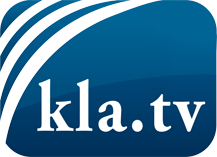 ciò che i media non dovrebbero tacerecose poco sentite, dal popolo, per il popoloinformazioni immancabili in oltre 70 lingue www.kla.tv/itResta sintonizzato!Abbonamento gratuito alla circolare con le ultime notizie: www.kla.tv/abo-itInformazioni per la sicurezza:Purtroppo le voci dissenzienti vengono censurate e soppresse sempre di più. Finché non riportiamo in linea con gli interessi e le ideologie della stampa del sistema, dobbiamo aspettarci che in ogni momento si cerchino pretesti per bloccare o danneggiare Kla.TV.Quindi collegati oggi stesso nella nostra rete indipendente da internet!
Clicca qui: www.kla.tv/vernetzung&lang=itLicenza:    Licenza Creative Commons con attribuzione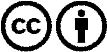 È benvenuta la distribuzione e la rielaborazione con attribuzione! Tuttavia, il materiale non può essere presentato fuori dal suo contesto. È vietato l'utilizzo senza autorizzazione per le istituzioni finanziate con denaro pubblico (Canone Televisivo in Italia, Serafe, GEZ, ecc.). Le violazioni possono essere perseguite penalmente.